Grant All-Detail Report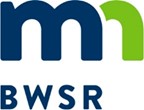 WCA-NRBG 2017Grant Title - 2017 - Wetland Conservation Act - NRBG (Redwood County)Grant ID - P17-3732Organization - Redwood CountyBudget SummaryTotal	$26,093.60	$19,516.69	$6,576.91*Grant balance remaining is the difference between the Awarded Amount and the Spent Amount. Other values compare budgeted and spent amounts. Budget DetailsR Dolezal Nutrient Mgmt WCA Flex	Non-Structural	Other Funds	$1,073.34	$1,073.34	12/13/2017	N2016 - Wetland ConservationFunds used for Land & Water	ManagementAct - NRBG (Redwood County)Treatment	PracticesActivity Details SummaryProposed Activity IndicatorsFinal Indicators SummaryGrant ActivityGrant AttachmentsFY17 Reporting Form	Grant	2017 - Wetland Conservation Act - NRBG (Redwood County) of 10Grant Awarded AmountRequired Match AmountRequired Match %$10,387.00Grant Execution DateGrant End DateGrant Day To Day ContactGrant Awarded AmountRequired Match AmountRequired Match %$10,387.00Grant Execution DateGrant End DateGrant Day To Day Contact12/31/2018Grant Awarded AmountRequired Match AmountRequired Match %100%Grant Execution DateGrant End DateGrant Day To Day ContactMarilyn  BernhardsonBudgetedSpentBalance Remaining*Total Grant Amount$10,387.00$10,387.00$0.00Total Match Amount$11,017.00$4,440.09$6,576.91Total Other Funds$4,689.60$4,689.60$0.00Activity NameActivity CategorySource TypeSource DescriptionBudgetedBudgetedSpentLastTransactionDateMatchi ngFund2017 WCA LandownerMatch/ContributionAgricultural PracticesLandowner Fund2017 Wetland ConservationAct - NRBG (Redwood County)LandownerMatch/Contribution$630.00$630.00$630.0012/13/2017YA Schiller Nutrient Mgmt WCA FlexFunds used for Land & Water TreatmentNon-StructuralManagementPracticesLocal Fund2017 - Wetland ConservationAct - NRBG (Redwood County) In-kind/Match2017 - Wetland ConservationAct - NRBG (Redwood County) In-kind/Match$1,500.00YAdministration/CoordinationAdministration /CoordinationCurrentState Grant2017 - Wetland ConservationAct - NRBG (Redwood County)2017 - Wetland ConservationAct - NRBG (Redwood County)$1,816.53$1,816.5312/31/2017NActivity NameActivity CategorySource TypeSource DescriptionBudgetedBudgetedSpentLastTransactionDateMatchi ngFundAdministration/CoordinationAdministration /CoordinationLocal Fund2017 - Wetland ConservationAct - NRBG (Redwood County)In-kind/Match$2,574.54$2,574.54$497.6311/30/2017YBillmeier BasinAgricultural PracticesCurrentState Grant2017 - Wetland ConservationAct - NRBG (Redwood County)$1,412.34$1,412.34$1,412.3412/13/2017NBillmeier BasinAgricultural PracticesLocal Fund2017 - Wetland ConservationAct - NRBG (Redwood County)In-kind/Match$2,512.46$2,512.46$2,512.4612/13/2017YBillmeier BasinAgricultural PracticesOther Funds2016 - State Cost -Share Fund (Redwood SWCD) LandownerContribution/Match$1,791.00$1,791.00$1,791.0012/13/2017YBillmeier BasinAgricultural PracticesOther Funds2016 - State Cost-Share Fund(Redwood SWCD)$1,436.25$1,436.25$1,436.2512/13/2017NBillmeier BasinAgricultural PracticesOther Funds2017 - State Cost-Share Fund(Redwood SWCD)$294.75$294.75$294.7512/13/2017NBillmeier BasinAgricultural PracticesOther Funds2017 - State Cost-Share Fund(Redwood SWCD) LandownerMatch/Contribution$94.26$94.26$94.2612/13/2017YEducation/InformationEducation/Info rmationCurrentState Grant2017 - Wetland ConservationAct - NRBG (Redwood County)$6,731.47$6,731.47$6,731.479/6/2017NJ Sorenson Nutrient Mgmt WCA FlexFunds used for Land & WaterTreatmentAgricultural PracticesLocal Fund2017 - Wetland ConservationAct - NRBG (Redwood County)In-kind/Match$1,500.00$1,500.00YJeff Soren Nutrient Mgmt WCA FlexFunds used for Land & WaterTreatmentNon-StructuralManagementPracticesLocal Fund2017 - Wetland ConservationAct - NRBG (Redwood County)In-kind/Match$1,500.00$1,500.00YOurada Cover Crops WCA FlexFunds used for Land & WaterTreatmentAgricultural PracticesLocal Fund2017 - Wetland Conservation Act - NRBG (Redwood SWCD)In-kind/Match$800.00$800.00$800.0011/1/2017YR Dolezal Nutrient Mgmt WCA FlexFunds used for Land & WaterTreatmentNon-StructuralManagementPracticesCurrentState Grant2017 - Wetland ConservationAct - NRBG (Redwood County)$426.66$426.66$426.6612/13/2017NActivity DetailsTotal Action CountTotal Activity MappedProposed Size / UnitActual Size / Unit 590 - Nutrient Management11250  AC250  AC 340 - Cover Crop40140  AC40  AC 590 - Nutrient Management2250  AC  AC 638 - Water and Sediment ControlBasin111  COUNT1  COUNTActivity NameIndicator NameValue & UnitsWaterbodyCalculation ToolCommentsIndicator NameTotal ValueUnitSEDIMENT (TSS)14.18TONS/YRPREVENTION6.00COUNTPHOSPHORUS (EST. REDUCTION)16.40LBS/YRSOIL (EST. SAVINGS)14.49TONS/YRGrant Activity - 2017 WCA Landowner Match/ContributionGrant Activity - 2017 WCA Landowner Match/ContributionGrant Activity - 2017 WCA Landowner Match/ContributionGrant Activity - 2017 WCA Landowner Match/ContributionGrant Activity - 2017 WCA Landowner Match/ContributionGrant Activity - 2017 WCA Landowner Match/ContributionGrant Activity - 2017 WCA Landowner Match/ContributionGrant Activity - 2017 WCA Landowner Match/ContributionGrant Activity - 2017 WCA Landowner Match/ContributionDescriptionCategoryStart DateHas Rates and Hours?DescriptionCategoryStart DateHas Rates and Hours?This will be the landowner match/contribution for Nutrient Mgmt practice for which an incentive payment was received.This will be the landowner match/contribution for Nutrient Mgmt practice for which an incentive payment was received.This will be the landowner match/contribution for Nutrient Mgmt practice for which an incentive payment was received.This will be the landowner match/contribution for Nutrient Mgmt practice for which an incentive payment was received.This will be the landowner match/contribution for Nutrient Mgmt practice for which an incentive payment was received.This will be the landowner match/contribution for Nutrient Mgmt practice for which an incentive payment was received.This will be the landowner match/contribution for Nutrient Mgmt practice for which an incentive payment was received.DescriptionCategoryStart DateHas Rates and Hours?DescriptionCategoryStart DateHas Rates and Hours?AGRICULTURAL PRACTICESAGRICULTURAL PRACTICESAGRICULTURAL PRACTICESAGRICULTURAL PRACTICESAGRICULTURAL PRACTICESAGRICULTURAL PRACTICESAGRICULTURAL PRACTICESDescriptionCategoryStart DateHas Rates and Hours?DescriptionCategoryStart DateHas Rates and Hours?12-Apr-1712-Apr-17End DateEnd Date13-Dec-1713-Dec-1713-Dec-17DescriptionCategoryStart DateHas Rates and Hours?DescriptionCategoryStart DateHas Rates and Hours?NoNoNoNoNoNoNoActual ResultsActual ResultsNutrient Mgmt was implemented on 250 acres for which the landowner received an incentive payment as well as paid a portion for implementation.Nutrient Mgmt was implemented on 250 acres for which the landowner received an incentive payment as well as paid a portion for implementation.Nutrient Mgmt was implemented on 250 acres for which the landowner received an incentive payment as well as paid a portion for implementation.Nutrient Mgmt was implemented on 250 acres for which the landowner received an incentive payment as well as paid a portion for implementation.Nutrient Mgmt was implemented on 250 acres for which the landowner received an incentive payment as well as paid a portion for implementation.Nutrient Mgmt was implemented on 250 acres for which the landowner received an incentive payment as well as paid a portion for implementation.Nutrient Mgmt was implemented on 250 acres for which the landowner received an incentive payment as well as paid a portion for implementation.Grant Activity - A Schiller Nutrient Mgmt WCA Flex Funds used for Land & Water TreatmentGrant Activity - A Schiller Nutrient Mgmt WCA Flex Funds used for Land & Water TreatmentGrant Activity - A Schiller Nutrient Mgmt WCA Flex Funds used for Land & Water TreatmentGrant Activity - A Schiller Nutrient Mgmt WCA Flex Funds used for Land & Water TreatmentGrant Activity - A Schiller Nutrient Mgmt WCA Flex Funds used for Land & Water TreatmentGrant Activity - A Schiller Nutrient Mgmt WCA Flex Funds used for Land & Water TreatmentGrant Activity - A Schiller Nutrient Mgmt WCA Flex Funds used for Land & Water TreatmentGrant Activity - A Schiller Nutrient Mgmt WCA Flex Funds used for Land & Water TreatmentGrant Activity - A Schiller Nutrient Mgmt WCA Flex Funds used for Land & Water TreatmentDescriptionCategoryStart DateDescriptionCategoryStart DateA Schiller Nutrient Mgmt WCA Flex Funds used for Land & Water Treatment. Landowner will do grid sampling on 250 acres to assist with variable rate of fertilizer. He will receive an incentive payment when it has been completed.A Schiller Nutrient Mgmt WCA Flex Funds used for Land & Water Treatment. Landowner will do grid sampling on 250 acres to assist with variable rate of fertilizer. He will receive an incentive payment when it has been completed.A Schiller Nutrient Mgmt WCA Flex Funds used for Land & Water Treatment. Landowner will do grid sampling on 250 acres to assist with variable rate of fertilizer. He will receive an incentive payment when it has been completed.A Schiller Nutrient Mgmt WCA Flex Funds used for Land & Water Treatment. Landowner will do grid sampling on 250 acres to assist with variable rate of fertilizer. He will receive an incentive payment when it has been completed.A Schiller Nutrient Mgmt WCA Flex Funds used for Land & Water Treatment. Landowner will do grid sampling on 250 acres to assist with variable rate of fertilizer. He will receive an incentive payment when it has been completed.A Schiller Nutrient Mgmt WCA Flex Funds used for Land & Water Treatment. Landowner will do grid sampling on 250 acres to assist with variable rate of fertilizer. He will receive an incentive payment when it has been completed.A Schiller Nutrient Mgmt WCA Flex Funds used for Land & Water Treatment. Landowner will do grid sampling on 250 acres to assist with variable rate of fertilizer. He will receive an incentive payment when it has been completed.DescriptionCategoryStart DateDescriptionCategoryStart DateNON-STRUCTURAL MANAGEMENT PRACTICESNON-STRUCTURAL MANAGEMENT PRACTICESNON-STRUCTURAL MANAGEMENT PRACTICESNON-STRUCTURAL MANAGEMENT PRACTICESNON-STRUCTURAL MANAGEMENT PRACTICESNON-STRUCTURAL MANAGEMENT PRACTICESNON-STRUCTURAL MANAGEMENT PRACTICESDescriptionCategoryStart DateDescriptionCategoryStart Date12-Apr-1712-Apr-17End DateEnd DateHas Rates and Hours?Actual ResultsHas Rates and Hours?Actual ResultsNoNoNoNoHas Rates and Hours?Actual ResultsHas Rates and Hours?Actual ResultsLandowner contacts were made, a cost share contract has been signed and this practice was approved by the SWCD board.Landowner contacts were made, a cost share contract has been signed and this practice was approved by the SWCD board.Landowner contacts were made, a cost share contract has been signed and this practice was approved by the SWCD board.Landowner contacts were made, a cost share contract has been signed and this practice was approved by the SWCD board.Landowner contacts were made, a cost share contract has been signed and this practice was approved by the SWCD board.Landowner contacts were made, a cost share contract has been signed and this practice was approved by the SWCD board.Landowner contacts were made, a cost share contract has been signed and this practice was approved by the SWCD board.Activity Action - A Schiller Nutrient Mgmt WCA Flex Funds used for Land & Water TreatmentActivity Action - A Schiller Nutrient Mgmt WCA Flex Funds used for Land & Water TreatmentActivity Action - A Schiller Nutrient Mgmt WCA Flex Funds used for Land & Water TreatmentActivity Action - A Schiller Nutrient Mgmt WCA Flex Funds used for Land & Water TreatmentActivity Action - A Schiller Nutrient Mgmt WCA Flex Funds used for Land & Water TreatmentActivity Action - A Schiller Nutrient Mgmt WCA Flex Funds used for Land & Water TreatmentPracticeDescriptionProposed Size / UnitsActual Size/UnitsPracticeDescriptionProposed Size / UnitsActual Size/Units590 - Nutrient Management590 - Nutrient ManagementCount of ActivitiesCount of Activities1PracticeDescriptionProposed Size / UnitsActual Size/UnitsPracticeDescriptionProposed Size / UnitsActual Size/UnitsLandowner will do grid sampling on 250 acres.Landowner will do grid sampling on 250 acres.Landowner will do grid sampling on 250 acres.Landowner will do grid sampling on 250 acres.PracticeDescriptionProposed Size / UnitsActual Size/UnitsPracticeDescriptionProposed Size / UnitsActual Size/Units250.00 AC250.00 ACLifespanInstalled DateLifespanInstalled Date1 YearPracticeDescriptionProposed Size / UnitsActual Size/UnitsPracticeDescriptionProposed Size / UnitsActual Size/Units AC ACLifespanInstalled DateLifespanInstalled DateMapped ActivitiesMapped ActivitiesNoNoNoNoGrant Activity - Administration/CoordinationGrant Activity - Administration/CoordinationGrant Activity - Administration/CoordinationGrant Activity - Administration/CoordinationDescriptionRedwood SWCD will continue to be the local governmental unit (LGU) for all areas of Redwood County except the tribal lands. We will continue to promote the importance of WCA through various methods, such as radio programs, newspaper articles, educational outreach activities and individual contacts. All aspects of WCA administration will be delivered, including but not limited to applications, boundary/type determinations, no-loss determinations, exemptions, replacement plans and violations and banking projects. Similar to past years, the LGU staff will continue to attend training sessions to improve their knowledge in order to be as educated as possible for the citizens of Redwood County.Redwood SWCD will continue to be the local governmental unit (LGU) for all areas of Redwood County except the tribal lands. We will continue to promote the importance of WCA through various methods, such as radio programs, newspaper articles, educational outreach activities and individual contacts. All aspects of WCA administration will be delivered, including but not limited to applications, boundary/type determinations, no-loss determinations, exemptions, replacement plans and violations and banking projects. Similar to past years, the LGU staff will continue to attend training sessions to improve their knowledge in order to be as educated as possible for the citizens of Redwood County.Redwood SWCD will continue to be the local governmental unit (LGU) for all areas of Redwood County except the tribal lands. We will continue to promote the importance of WCA through various methods, such as radio programs, newspaper articles, educational outreach activities and individual contacts. All aspects of WCA administration will be delivered, including but not limited to applications, boundary/type determinations, no-loss determinations, exemptions, replacement plans and violations and banking projects. Similar to past years, the LGU staff will continue to attend training sessions to improve their knowledge in order to be as educated as possible for the citizens of Redwood County.CategoryStart DateHas Rates and Hours?Actual ResultsADMINISTRATION/COORDINATIONADMINISTRATION/COORDINATIONADMINISTRATION/COORDINATIONCategoryStart DateHas Rates and Hours?Actual Results21-Sep-16End Date31-Dec-18CategoryStart DateHas Rates and Hours?Actual ResultsYesYesYesCategoryStart DateHas Rates and Hours?Actual Results12/31/16 No activity associated with this grant.5/31/17 Wages paid out - $139.34.June-Dec 2017 wages paid out -  $1,677.19.WAGES:Conservation Specialist - 40.5 hours X 39.81 = $1,612.31(adj by negative 4.82 to FY18 WCA Grant) use $1,607.49 District Administrator - 3 hours X 69.68 = $209.04Total wages pd out of the FY17 WCA Grant: $1,816.53.12/31/16 No activity associated with this grant.5/31/17 Wages paid out - $139.34.June-Dec 2017 wages paid out -  $1,677.19.WAGES:Conservation Specialist - 40.5 hours X 39.81 = $1,612.31(adj by negative 4.82 to FY18 WCA Grant) use $1,607.49 District Administrator - 3 hours X 69.68 = $209.04Total wages pd out of the FY17 WCA Grant: $1,816.53.12/31/16 No activity associated with this grant.5/31/17 Wages paid out - $139.34.June-Dec 2017 wages paid out -  $1,677.19.WAGES:Conservation Specialist - 40.5 hours X 39.81 = $1,612.31(adj by negative 4.82 to FY18 WCA Grant) use $1,607.49 District Administrator - 3 hours X 69.68 = $209.04Total wages pd out of the FY17 WCA Grant: $1,816.53.Grant Activity - Billmeier BasinDescriptionCategoryStart DateHas Rates and Hours?Actual ResultsLandowner has requested cost share assistance on a project to help control gully erosion.Landowner has requested cost share assistance on a project to help control gully erosion.Landowner has requested cost share assistance on a project to help control gully erosion.DescriptionCategoryStart DateHas Rates and Hours?Actual ResultsAGRICULTURAL PRACTICESAGRICULTURAL PRACTICESAGRICULTURAL PRACTICESDescriptionCategoryStart DateHas Rates and Hours?Actual Results14-Jun-17End Date13-Dec-17DescriptionCategoryStart DateHas Rates and Hours?Actual ResultsNoNoNoDescriptionCategoryStart DateHas Rates and Hours?Actual ResultsSite visits were made and it was decided that a water & sediment control basin would be the best practice for this site. Design, survey, staking & construction has been completed in accordance with technical standards and specifications of the (638) water and sediment control basin. Kurt Mathiowetz, WQT assisted Brian Pfarr, Resource Specialist with this project. Pfarr has the proper JAA for basins. He did the final inspection and has received the as-built. Payment has been issued to the landowner. Multiple funding sources were used to complete this project. FY16 & FY17 Cost-Share, FY17 WCAGrant & FY17 WCA Grant Match via Flex funds as well as a landowner contribution.Site visits were made and it was decided that a water & sediment control basin would be the best practice for this site. Design, survey, staking & construction has been completed in accordance with technical standards and specifications of the (638) water and sediment control basin. Kurt Mathiowetz, WQT assisted Brian Pfarr, Resource Specialist with this project. Pfarr has the proper JAA for basins. He did the final inspection and has received the as-built. Payment has been issued to the landowner. Multiple funding sources were used to complete this project. FY16 & FY17 Cost-Share, FY17 WCAGrant & FY17 WCA Grant Match via Flex funds as well as a landowner contribution.Site visits were made and it was decided that a water & sediment control basin would be the best practice for this site. Design, survey, staking & construction has been completed in accordance with technical standards and specifications of the (638) water and sediment control basin. Kurt Mathiowetz, WQT assisted Brian Pfarr, Resource Specialist with this project. Pfarr has the proper JAA for basins. He did the final inspection and has received the as-built. Payment has been issued to the landowner. Multiple funding sources were used to complete this project. FY16 & FY17 Cost-Share, FY17 WCAGrant & FY17 WCA Grant Match via Flex funds as well as a landowner contribution.Activity Action - Billmeier BasinActivity Action - Billmeier BasinActivity Action - Billmeier BasinActivity Action - Billmeier BasinActivity Action - Billmeier BasinActivity Action - Billmeier BasinActivity Action - Billmeier BasinActivity Action - Billmeier BasinActivity Action - Billmeier BasinPracticeDescriptionProposed Size / UnitsActual Size/UnitsPracticeDescriptionProposed Size / UnitsActual Size/UnitsPracticeDescriptionProposed Size / UnitsActual Size/Units638 - Water and Sediment ControlBasin638 - Water and Sediment ControlBasinCount of ActivitiesCount of ActivitiesCount of Activities1PracticeDescriptionProposed Size / UnitsActual Size/UnitsPracticeDescriptionProposed Size / UnitsActual Size/UnitsPracticeDescriptionProposed Size / UnitsActual Size/UnitsTo eliminate some gully erosion by a water and sediment control basin has been installed.To eliminate some gully erosion by a water and sediment control basin has been installed.To eliminate some gully erosion by a water and sediment control basin has been installed.To eliminate some gully erosion by a water and sediment control basin has been installed.To eliminate some gully erosion by a water and sediment control basin has been installed.To eliminate some gully erosion by a water and sediment control basin has been installed.PracticeDescriptionProposed Size / UnitsActual Size/UnitsPracticeDescriptionProposed Size / UnitsActual Size/UnitsPracticeDescriptionProposed Size / UnitsActual Size/Units1.00 COUNT1.00 COUNTLifespanInstalled DateLifespanInstalled DateLifespanInstalled Date10 YearsPracticeDescriptionProposed Size / UnitsActual Size/UnitsPracticeDescriptionProposed Size / UnitsActual Size/UnitsPracticeDescriptionProposed Size / UnitsActual Size/Units1.00 COUNT1.00 COUNTLifespanInstalled DateLifespanInstalled DateLifespanInstalled Date13-Dec-17Mapped ActivitiesMapped ActivitiesMapped Activities1 Point(s)1 Point(s)1 Point(s)1 Point(s)1 Point(s)1 Point(s)Final Indicator for Billmeier BasinFinal Indicator for Billmeier BasinFinal Indicator for Billmeier BasinFinal Indicator for Billmeier BasinFinal Indicator for Billmeier BasinFinal Indicator for Billmeier BasinFinal Indicator for Billmeier BasinFinal Indicator for Billmeier BasinFinal Indicator for Billmeier BasinFinal Indicator for Billmeier BasinIndicator NameIndicator NameIndicator NameSEDIMENT (TSS)SEDIMENT (TSS)SEDIMENT (TSS)SEDIMENT (TSS)Value14.0914.09Indicator Subcategory/UnitsIndicator Subcategory/UnitsIndicator Subcategory/UnitsWATER POLLUTION (REDUCTION ESTIMATES) TONS/YRWATER POLLUTION (REDUCTION ESTIMATES) TONS/YRWATER POLLUTION (REDUCTION ESTIMATES) TONS/YRWATER POLLUTION (REDUCTION ESTIMATES) TONS/YRCalculation ToolBWSR CALC (GULLY STABILIZATION)BWSR CALC (GULLY STABILIZATION)WaterbodyWaterbodyWaterbody28103281032810328103281032810328103Final Indicator for Billmeier BasinFinal Indicator for Billmeier BasinFinal Indicator for Billmeier BasinFinal Indicator for Billmeier BasinFinal Indicator for Billmeier BasinFinal Indicator for Billmeier BasinFinal Indicator for Billmeier BasinFinal Indicator for Billmeier BasinFinal Indicator for Billmeier BasinFinal Indicator for Billmeier BasinIndicator NameIndicator NameIndicator NameSOIL (EST. SAVINGS)SOIL (EST. SAVINGS)SOIL (EST. SAVINGS)SOIL (EST. SAVINGS)Value14.0914.09Indicator Subcategory/UnitsIndicator Subcategory/UnitsIndicator Subcategory/UnitsWATER POLLUTION (REDUCTION ESTIMATES) TONS/YRWATER POLLUTION (REDUCTION ESTIMATES) TONS/YRWATER POLLUTION (REDUCTION ESTIMATES) TONS/YRWATER POLLUTION (REDUCTION ESTIMATES) TONS/YRCalculation ToolBWSR CALC (GULLY STABILIZATION)BWSR CALC (GULLY STABILIZATION)WaterbodyWaterbodyWaterbody28103281032810328103281032810328103Final Indicator for Billmeier BasinFinal Indicator for Billmeier BasinFinal Indicator for Billmeier BasinFinal Indicator for Billmeier BasinFinal Indicator for Billmeier BasinFinal Indicator for Billmeier BasinFinal Indicator for Billmeier BasinFinal Indicator for Billmeier BasinFinal Indicator for Billmeier BasinFinal Indicator for Billmeier BasinIndicator NameIndicator NameIndicator NamePHOSPHORUS (EST. REDUCTION)PHOSPHORUS (EST. REDUCTION)PHOSPHORUS (EST. REDUCTION)PHOSPHORUS (EST. REDUCTION)Value16.2016.20Indicator Subcategory/UnitsIndicator Subcategory/UnitsIndicator Subcategory/UnitsWATER POLLUTION (REDUCTION ESTIMATES) LBS/YRWATER POLLUTION (REDUCTION ESTIMATES) LBS/YRWATER POLLUTION (REDUCTION ESTIMATES) LBS/YRWATER POLLUTION (REDUCTION ESTIMATES) LBS/YRCalculation ToolBWSR CALC (GULLY STABILIZATION)BWSR CALC (GULLY STABILIZATION)WaterbodyWaterbodyWaterbody28103281032810328103281032810328103Grant Activity - Education/InformationGrant Activity - Education/InformationGrant Activity - Education/InformationGrant Activity - Education/InformationGrant Activity - Education/InformationGrant Activity - Education/InformationGrant Activity - Education/InformationGrant Activity - Education/InformationGrant Activity - Education/InformationGrant Activity - Education/InformationDescriptionCategoryStart DateDescriptionCategoryStart DateFunds will be used to purchase a Rainfall Simulator in conjunction with Renville & McLeod SWCDs. It will be used for presentations to inform & educate producers in Redwood County.Funds will be used to purchase a Rainfall Simulator in conjunction with Renville & McLeod SWCDs. It will be used for presentations to inform & educate producers in Redwood County.Funds will be used to purchase a Rainfall Simulator in conjunction with Renville & McLeod SWCDs. It will be used for presentations to inform & educate producers in Redwood County.Funds will be used to purchase a Rainfall Simulator in conjunction with Renville & McLeod SWCDs. It will be used for presentations to inform & educate producers in Redwood County.Funds will be used to purchase a Rainfall Simulator in conjunction with Renville & McLeod SWCDs. It will be used for presentations to inform & educate producers in Redwood County.Funds will be used to purchase a Rainfall Simulator in conjunction with Renville & McLeod SWCDs. It will be used for presentations to inform & educate producers in Redwood County.Funds will be used to purchase a Rainfall Simulator in conjunction with Renville & McLeod SWCDs. It will be used for presentations to inform & educate producers in Redwood County.Funds will be used to purchase a Rainfall Simulator in conjunction with Renville & McLeod SWCDs. It will be used for presentations to inform & educate producers in Redwood County.DescriptionCategoryStart DateDescriptionCategoryStart DateEDUCATION/INFORMATIONEDUCATION/INFORMATIONEDUCATION/INFORMATIONEDUCATION/INFORMATIONEDUCATION/INFORMATIONEDUCATION/INFORMATIONEDUCATION/INFORMATIONEDUCATION/INFORMATIONDescriptionCategoryStart DateDescriptionCategoryStart Date21-Sep-1621-Sep-1621-Sep-16End DateEnd DateEnd Date31-Dec-1831-Dec-18Has Rates and Hours?Actual ResultsHas Rates and Hours?Actual ResultsNoNoNoNoNoNoNoNoHas Rates and Hours?Actual ResultsHas Rates and Hours?Actual ResultsRainfall simulator has been purchased. Redwood SWCD's portion is 6,231.47 plus an admin fee for FY17 for maintenance:500.00. Total paid out for the Rainfall Simulator: $6,731.47Rainfall simulator has been purchased. Redwood SWCD's portion is 6,231.47 plus an admin fee for FY17 for maintenance:500.00. Total paid out for the Rainfall Simulator: $6,731.47Rainfall simulator has been purchased. Redwood SWCD's portion is 6,231.47 plus an admin fee for FY17 for maintenance:500.00. Total paid out for the Rainfall Simulator: $6,731.47Rainfall simulator has been purchased. Redwood SWCD's portion is 6,231.47 plus an admin fee for FY17 for maintenance:500.00. Total paid out for the Rainfall Simulator: $6,731.47Rainfall simulator has been purchased. Redwood SWCD's portion is 6,231.47 plus an admin fee for FY17 for maintenance:500.00. Total paid out for the Rainfall Simulator: $6,731.47Rainfall simulator has been purchased. Redwood SWCD's portion is 6,231.47 plus an admin fee for FY17 for maintenance:500.00. Total paid out for the Rainfall Simulator: $6,731.47Rainfall simulator has been purchased. Redwood SWCD's portion is 6,231.47 plus an admin fee for FY17 for maintenance:500.00. Total paid out for the Rainfall Simulator: $6,731.47Rainfall simulator has been purchased. Redwood SWCD's portion is 6,231.47 plus an admin fee for FY17 for maintenance:500.00. Total paid out for the Rainfall Simulator: $6,731.47Grant Activity - J Sorenson Nutrient Mgmt WCA Flex Funds used for Land & Water TreatmentGrant Activity - J Sorenson Nutrient Mgmt WCA Flex Funds used for Land & Water TreatmentGrant Activity - J Sorenson Nutrient Mgmt WCA Flex Funds used for Land & Water TreatmentGrant Activity - J Sorenson Nutrient Mgmt WCA Flex Funds used for Land & Water TreatmentGrant Activity - J Sorenson Nutrient Mgmt WCA Flex Funds used for Land & Water TreatmentGrant Activity - J Sorenson Nutrient Mgmt WCA Flex Funds used for Land & Water TreatmentGrant Activity - J Sorenson Nutrient Mgmt WCA Flex Funds used for Land & Water TreatmentGrant Activity - J Sorenson Nutrient Mgmt WCA Flex Funds used for Land & Water TreatmentGrant Activity - J Sorenson Nutrient Mgmt WCA Flex Funds used for Land & Water TreatmentDescriptionCategoryStart DateHas Rates and Hours?Actual ResultsDescriptionCategoryStart DateHas Rates and Hours?Actual ResultsJ Sorenson Nutrient Mgmt WCA Flex Funds used for Land & Water TreatmentJ Sorenson Nutrient Mgmt WCA Flex Funds used for Land & Water TreatmentJ Sorenson Nutrient Mgmt WCA Flex Funds used for Land & Water TreatmentJ Sorenson Nutrient Mgmt WCA Flex Funds used for Land & Water TreatmentJ Sorenson Nutrient Mgmt WCA Flex Funds used for Land & Water TreatmentJ Sorenson Nutrient Mgmt WCA Flex Funds used for Land & Water TreatmentJ Sorenson Nutrient Mgmt WCA Flex Funds used for Land & Water TreatmentDescriptionCategoryStart DateHas Rates and Hours?Actual ResultsDescriptionCategoryStart DateHas Rates and Hours?Actual ResultsAGRICULTURAL PRACTICESNoAGRICULTURAL PRACTICESNoAGRICULTURAL PRACTICESNoAGRICULTURAL PRACTICESNoAGRICULTURAL PRACTICESNoAGRICULTURAL PRACTICESNoAGRICULTURAL PRACTICESNoDescriptionCategoryStart DateHas Rates and Hours?Actual ResultsDescriptionCategoryStart DateHas Rates and Hours?Actual ResultsGrant Activity - Jeff Soren Nutrient Mgmt WCA Flex Funds used for Land & Water TreatmentGrant Activity - Jeff Soren Nutrient Mgmt WCA Flex Funds used for Land & Water TreatmentGrant Activity - Jeff Soren Nutrient Mgmt WCA Flex Funds used for Land & Water TreatmentGrant Activity - Jeff Soren Nutrient Mgmt WCA Flex Funds used for Land & Water TreatmentGrant Activity - Jeff Soren Nutrient Mgmt WCA Flex Funds used for Land & Water TreatmentGrant Activity - Jeff Soren Nutrient Mgmt WCA Flex Funds used for Land & Water TreatmentGrant Activity - Jeff Soren Nutrient Mgmt WCA Flex Funds used for Land & Water TreatmentGrant Activity - Jeff Soren Nutrient Mgmt WCA Flex Funds used for Land & Water TreatmentGrant Activity - Jeff Soren Nutrient Mgmt WCA Flex Funds used for Land & Water TreatmentDescriptionDescriptionJeff Sorenson Nutrient Mgmt WCA Flex Funds used for Land & Water Treatment. Landowner will do grid sampling on 250 acres  to assist with variable rate of fertilizer. He will receive an incentive payment when it has been completed.Jeff Sorenson Nutrient Mgmt WCA Flex Funds used for Land & Water Treatment. Landowner will do grid sampling on 250 acres  to assist with variable rate of fertilizer. He will receive an incentive payment when it has been completed.Jeff Sorenson Nutrient Mgmt WCA Flex Funds used for Land & Water Treatment. Landowner will do grid sampling on 250 acres  to assist with variable rate of fertilizer. He will receive an incentive payment when it has been completed.Jeff Sorenson Nutrient Mgmt WCA Flex Funds used for Land & Water Treatment. Landowner will do grid sampling on 250 acres  to assist with variable rate of fertilizer. He will receive an incentive payment when it has been completed.Jeff Sorenson Nutrient Mgmt WCA Flex Funds used for Land & Water Treatment. Landowner will do grid sampling on 250 acres  to assist with variable rate of fertilizer. He will receive an incentive payment when it has been completed.Jeff Sorenson Nutrient Mgmt WCA Flex Funds used for Land & Water Treatment. Landowner will do grid sampling on 250 acres  to assist with variable rate of fertilizer. He will receive an incentive payment when it has been completed.Jeff Sorenson Nutrient Mgmt WCA Flex Funds used for Land & Water Treatment. Landowner will do grid sampling on 250 acres  to assist with variable rate of fertilizer. He will receive an incentive payment when it has been completed.CategoryStart DateHas Rates and Hours?Actual ResultsCategoryStart DateHas Rates and Hours?Actual ResultsNON-STRUCTURAL MANAGEMENT PRACTICESNON-STRUCTURAL MANAGEMENT PRACTICESNON-STRUCTURAL MANAGEMENT PRACTICESNON-STRUCTURAL MANAGEMENT PRACTICESNON-STRUCTURAL MANAGEMENT PRACTICESNON-STRUCTURAL MANAGEMENT PRACTICESNON-STRUCTURAL MANAGEMENT PRACTICESCategoryStart DateHas Rates and Hours?Actual ResultsCategoryStart DateHas Rates and Hours?Actual Results12-Apr-1712-Apr-17End DateEnd DateCategoryStart DateHas Rates and Hours?Actual ResultsCategoryStart DateHas Rates and Hours?Actual ResultsNoNoNoNoCategoryStart DateHas Rates and Hours?Actual ResultsCategoryStart DateHas Rates and Hours?Actual ResultsLandowner contacts were made, a cost share contract was signed and this practice was approved by the SWCD board.Landowner contacts were made, a cost share contract was signed and this practice was approved by the SWCD board.Landowner contacts were made, a cost share contract was signed and this practice was approved by the SWCD board.Landowner contacts were made, a cost share contract was signed and this practice was approved by the SWCD board.Landowner contacts were made, a cost share contract was signed and this practice was approved by the SWCD board.Landowner contacts were made, a cost share contract was signed and this practice was approved by the SWCD board.Landowner contacts were made, a cost share contract was signed and this practice was approved by the SWCD board.Activity Action - Jeff Sorenson Nutrient Mgmt WCA Flex Funds used for Land & Water TreatmentActivity Action - Jeff Sorenson Nutrient Mgmt WCA Flex Funds used for Land & Water TreatmentActivity Action - Jeff Sorenson Nutrient Mgmt WCA Flex Funds used for Land & Water TreatmentActivity Action - Jeff Sorenson Nutrient Mgmt WCA Flex Funds used for Land & Water TreatmentActivity Action - Jeff Sorenson Nutrient Mgmt WCA Flex Funds used for Land & Water TreatmentActivity Action - Jeff Sorenson Nutrient Mgmt WCA Flex Funds used for Land & Water TreatmentPracticeDescriptionProposed Size / UnitsActual Size/UnitsPracticeDescriptionProposed Size / UnitsActual Size/Units590 - Nutrient Management590 - Nutrient ManagementCount of ActivitiesCount of Activities1PracticeDescriptionProposed Size / UnitsActual Size/UnitsPracticeDescriptionProposed Size / UnitsActual Size/UnitsLandowner will do grid sampling on 250 acres.Landowner will do grid sampling on 250 acres.Landowner will do grid sampling on 250 acres.Landowner will do grid sampling on 250 acres.PracticeDescriptionProposed Size / UnitsActual Size/UnitsPracticeDescriptionProposed Size / UnitsActual Size/Units250.00 AC250.00 ACLifespanInstalled DateLifespanInstalled Date1 YearPracticeDescriptionProposed Size / UnitsActual Size/UnitsPracticeDescriptionProposed Size / UnitsActual Size/Units AC ACLifespanInstalled DateLifespanInstalled DateMapped ActivitiesMapped ActivitiesNoNoNoNoGrant Activity - Ourada Cover Crops WCA Flex Funds used for Land & Water TreatmentGrant Activity - Ourada Cover Crops WCA Flex Funds used for Land & Water TreatmentGrant Activity - Ourada Cover Crops WCA Flex Funds used for Land & Water TreatmentGrant Activity - Ourada Cover Crops WCA Flex Funds used for Land & Water TreatmentGrant Activity - Ourada Cover Crops WCA Flex Funds used for Land & Water TreatmentGrant Activity - Ourada Cover Crops WCA Flex Funds used for Land & Water TreatmentGrant Activity - Ourada Cover Crops WCA Flex Funds used for Land & Water TreatmentGrant Activity - Ourada Cover Crops WCA Flex Funds used for Land & Water TreatmentGrant Activity - Ourada Cover Crops WCA Flex Funds used for Land & Water TreatmentDescriptionCategoryDescriptionCategoryLandowner will receive an incentive  payment for trying cover crops on 40 acres.Landowner will receive an incentive  payment for trying cover crops on 40 acres.Landowner will receive an incentive  payment for trying cover crops on 40 acres.Landowner will receive an incentive  payment for trying cover crops on 40 acres.Landowner will receive an incentive  payment for trying cover crops on 40 acres.Landowner will receive an incentive  payment for trying cover crops on 40 acres.Landowner will receive an incentive  payment for trying cover crops on 40 acres.DescriptionCategoryDescriptionCategoryAGRICULTURAL PRACTICESAGRICULTURAL PRACTICESAGRICULTURAL PRACTICESAGRICULTURAL PRACTICESAGRICULTURAL PRACTICESAGRICULTURAL PRACTICESAGRICULTURAL PRACTICESStart DateHas Rates and Hours?Actual ResultsStart DateHas Rates and Hours?Actual Results19-Oct-1719-Oct-17End DateEnd Date01-Nov-1701-Nov-1701-Nov-17Start DateHas Rates and Hours?Actual ResultsStart DateHas Rates and Hours?Actual ResultsNoNoNoNoNoNoNoStart DateHas Rates and Hours?Actual ResultsStart DateHas Rates and Hours?Actual ResultsCover crop was planted on 40 acres for which the landowner received an incentive payment.Cover crop was planted on 40 acres for which the landowner received an incentive payment.Cover crop was planted on 40 acres for which the landowner received an incentive payment.Cover crop was planted on 40 acres for which the landowner received an incentive payment.Cover crop was planted on 40 acres for which the landowner received an incentive payment.Cover crop was planted on 40 acres for which the landowner received an incentive payment.Cover crop was planted on 40 acres for which the landowner received an incentive payment.Activity Action - Ourada Cover Crops WCA Flex Funds used for Land & Water TreatmentActivity Action - Ourada Cover Crops WCA Flex Funds used for Land & Water TreatmentActivity Action - Ourada Cover Crops WCA Flex Funds used for Land & Water TreatmentActivity Action - Ourada Cover Crops WCA Flex Funds used for Land & Water TreatmentActivity Action - Ourada Cover Crops WCA Flex Funds used for Land & Water TreatmentActivity Action - Ourada Cover Crops WCA Flex Funds used for Land & Water TreatmentActivity Action - Ourada Cover Crops WCA Flex Funds used for Land & Water TreatmentActivity Action - Ourada Cover Crops WCA Flex Funds used for Land & Water TreatmentActivity Action - Ourada Cover Crops WCA Flex Funds used for Land & Water TreatmentPracticePracticePractice340 - Cover Crop340 - Cover CropCount of ActivitiesCount of ActivitiesCount of Activities40DescriptionProposed Size / UnitsDescriptionProposed Size / UnitsDescriptionProposed Size / Units40 acres of cover crop were planted for which an incentive payment was made.40 acres of cover crop were planted for which an incentive payment was made.40 acres of cover crop were planted for which an incentive payment was made.40 acres of cover crop were planted for which an incentive payment was made.40 acres of cover crop were planted for which an incentive payment was made.40 acres of cover crop were planted for which an incentive payment was made.DescriptionProposed Size / UnitsDescriptionProposed Size / UnitsDescriptionProposed Size / Units40.00 AC40.00 ACLifespanLifespanLifespanUnknownActual Size/UnitsActual Size/UnitsActual Size/Units40.00 AC40.00 ACInstalled DateInstalled DateInstalled Date1-Nov-17Mapped ActivitiesMapped ActivitiesMapped Activities1 Polygon(s)1 Polygon(s)1 Polygon(s)1 Polygon(s)1 Polygon(s)1 Polygon(s)Final Indicator for Ourada Cover Crops WCA Flex Funds used for Land & Water TreatmentFinal Indicator for Ourada Cover Crops WCA Flex Funds used for Land & Water TreatmentFinal Indicator for Ourada Cover Crops WCA Flex Funds used for Land & Water TreatmentFinal Indicator for Ourada Cover Crops WCA Flex Funds used for Land & Water TreatmentFinal Indicator for Ourada Cover Crops WCA Flex Funds used for Land & Water TreatmentFinal Indicator for Ourada Cover Crops WCA Flex Funds used for Land & Water TreatmentFinal Indicator for Ourada Cover Crops WCA Flex Funds used for Land & Water TreatmentFinal Indicator for Ourada Cover Crops WCA Flex Funds used for Land & Water TreatmentFinal Indicator for Ourada Cover Crops WCA Flex Funds used for Land & Water TreatmentFinal Indicator for Ourada Cover Crops WCA Flex Funds used for Land & Water TreatmentIndicator NameIndicator NameIndicator NameSOIL (EST. SAVINGS)SOIL (EST. SAVINGS)SOIL (EST. SAVINGS)SOIL (EST. SAVINGS)Value.40.40Indicator Subcategory/UnitsIndicator Subcategory/UnitsIndicator Subcategory/UnitsWATER POLLUTION (REDUCTION ESTIMATES) TONS/YRWATER POLLUTION (REDUCTION ESTIMATES) TONS/YRWATER POLLUTION (REDUCTION ESTIMATES) TONS/YRWATER POLLUTION (REDUCTION ESTIMATES) TONS/YRCalculation ToolOtherOtherWaterbodyWaterbodyWaterbody27030270302703027030270302703027030Final Indicator for Ourada Cover Crops WCA Flex Funds used for Land & Water TreatmentFinal Indicator for Ourada Cover Crops WCA Flex Funds used for Land & Water TreatmentFinal Indicator for Ourada Cover Crops WCA Flex Funds used for Land & Water TreatmentFinal Indicator for Ourada Cover Crops WCA Flex Funds used for Land & Water TreatmentFinal Indicator for Ourada Cover Crops WCA Flex Funds used for Land & Water TreatmentFinal Indicator for Ourada Cover Crops WCA Flex Funds used for Land & Water TreatmentFinal Indicator for Ourada Cover Crops WCA Flex Funds used for Land & Water TreatmentFinal Indicator for Ourada Cover Crops WCA Flex Funds used for Land & Water TreatmentFinal Indicator for Ourada Cover Crops WCA Flex Funds used for Land & Water TreatmentFinal Indicator for Ourada Cover Crops WCA Flex Funds used for Land & Water TreatmentIndicator NameIndicator NameIndicator NameSEDIMENT (TSS)SEDIMENT (TSS)SEDIMENT (TSS)SEDIMENT (TSS)Value.09.09Indicator Subcategory/UnitsIndicator Subcategory/UnitsIndicator Subcategory/UnitsWATER POLLUTION (REDUCTION ESTIMATES) TONS/YRWATER POLLUTION (REDUCTION ESTIMATES) TONS/YRWATER POLLUTION (REDUCTION ESTIMATES) TONS/YRWATER POLLUTION (REDUCTION ESTIMATES) TONS/YRCalculation ToolOtherOtherWaterbodyWaterbodyWaterbody27030270302703027030270302703027030Final Indicator for Ourada Cover Crops WCA Flex Funds used for Land & Water TreatmentFinal Indicator for Ourada Cover Crops WCA Flex Funds used for Land & Water TreatmentFinal Indicator for Ourada Cover Crops WCA Flex Funds used for Land & Water TreatmentFinal Indicator for Ourada Cover Crops WCA Flex Funds used for Land & Water TreatmentFinal Indicator for Ourada Cover Crops WCA Flex Funds used for Land & Water TreatmentFinal Indicator for Ourada Cover Crops WCA Flex Funds used for Land & Water TreatmentFinal Indicator for Ourada Cover Crops WCA Flex Funds used for Land & Water TreatmentFinal Indicator for Ourada Cover Crops WCA Flex Funds used for Land & Water TreatmentFinal Indicator for Ourada Cover Crops WCA Flex Funds used for Land & Water TreatmentFinal Indicator for Ourada Cover Crops WCA Flex Funds used for Land & Water TreatmentIndicator NameIndicator NameIndicator NamePHOSPHORUS (EST. REDUCTION)PHOSPHORUS (EST. REDUCTION)PHOSPHORUS (EST. REDUCTION)PHOSPHORUS (EST. REDUCTION)Value.20.20Indicator Subcategory/UnitsIndicator Subcategory/UnitsIndicator Subcategory/UnitsWATER POLLUTION (REDUCTION ESTIMATES) LBS/YRWATER POLLUTION (REDUCTION ESTIMATES) LBS/YRWATER POLLUTION (REDUCTION ESTIMATES) LBS/YRWATER POLLUTION (REDUCTION ESTIMATES) LBS/YRCalculation ToolOtherOtherWaterbodyWaterbodyWaterbody27030270302703027030270302703027030Final Indicator for Ourada Cover Crops WCA Flex Funds used for Land & Water TreatmentFinal Indicator for Ourada Cover Crops WCA Flex Funds used for Land & Water TreatmentFinal Indicator for Ourada Cover Crops WCA Flex Funds used for Land & Water TreatmentFinal Indicator for Ourada Cover Crops WCA Flex Funds used for Land & Water TreatmentFinal Indicator for Ourada Cover Crops WCA Flex Funds used for Land & Water TreatmentFinal Indicator for Ourada Cover Crops WCA Flex Funds used for Land & Water TreatmentFinal Indicator for Ourada Cover Crops WCA Flex Funds used for Land & Water TreatmentFinal Indicator for Ourada Cover Crops WCA Flex Funds used for Land & Water TreatmentFinal Indicator for Ourada Cover Crops WCA Flex Funds used for Land & Water TreatmentFinal Indicator for Ourada Cover Crops WCA Flex Funds used for Land & Water TreatmentIndicator NameIndicator NameIndicator NamePREVENTIONPREVENTIONPREVENTIONPREVENTIONValue11Indicator Subcategory/UnitsIndicator Subcategory/UnitsIndicator Subcategory/UnitsPOLLUTION PREVENTION COUNTPOLLUTION PREVENTION COUNTPOLLUTION PREVENTION COUNTPOLLUTION PREVENTION COUNTCalculation ToolOtherOtherWaterbodyWaterbodyWaterbody27030270302703027030270302703027030Final Indicator for Ourada Cover Crops WCA Flex Funds used for Land & Water TreatmentFinal Indicator for Ourada Cover Crops WCA Flex Funds used for Land & Water TreatmentFinal Indicator for Ourada Cover Crops WCA Flex Funds used for Land & Water TreatmentFinal Indicator for Ourada Cover Crops WCA Flex Funds used for Land & Water TreatmentFinal Indicator for Ourada Cover Crops WCA Flex Funds used for Land & Water TreatmentFinal Indicator for Ourada Cover Crops WCA Flex Funds used for Land & Water TreatmentFinal Indicator for Ourada Cover Crops WCA Flex Funds used for Land & Water TreatmentFinal Indicator for Ourada Cover Crops WCA Flex Funds used for Land & Water TreatmentFinal Indicator for Ourada Cover Crops WCA Flex Funds used for Land & Water TreatmentFinal Indicator for Ourada Cover Crops WCA Flex Funds used for Land & Water TreatmentIndicator NameIndicator NameIndicator NamePREVENTIONPREVENTIONPREVENTIONPREVENTIONValue11Indicator Subcategory/UnitsIndicator Subcategory/UnitsIndicator Subcategory/UnitsPOLLUTION PREVENTION COUNTPOLLUTION PREVENTION COUNTPOLLUTION PREVENTION COUNTPOLLUTION PREVENTION COUNTCalculation ToolOtherOtherWaterbodyWaterbodyWaterbody27030270302703027030270302703027030Final Indicator for Ourada Cover Crops WCA Flex Funds used for Land & Water TreatmentFinal Indicator for Ourada Cover Crops WCA Flex Funds used for Land & Water TreatmentFinal Indicator for Ourada Cover Crops WCA Flex Funds used for Land & Water TreatmentFinal Indicator for Ourada Cover Crops WCA Flex Funds used for Land & Water TreatmentFinal Indicator for Ourada Cover Crops WCA Flex Funds used for Land & Water TreatmentFinal Indicator for Ourada Cover Crops WCA Flex Funds used for Land & Water TreatmentFinal Indicator for Ourada Cover Crops WCA Flex Funds used for Land & Water TreatmentFinal Indicator for Ourada Cover Crops WCA Flex Funds used for Land & Water TreatmentFinal Indicator for Ourada Cover Crops WCA Flex Funds used for Land & Water TreatmentFinal Indicator for Ourada Cover Crops WCA Flex Funds used for Land & Water TreatmentIndicator NameIndicator NameIndicator NamePREVENTIONPREVENTIONPREVENTIONPREVENTIONValue11Indicator Subcategory/UnitsIndicator Subcategory/UnitsIndicator Subcategory/UnitsPOLLUTION PREVENTION COUNTPOLLUTION PREVENTION COUNTPOLLUTION PREVENTION COUNTPOLLUTION PREVENTION COUNTCalculation ToolOtherOtherWaterbodyWaterbodyWaterbody27030270302703027030270302703027030Grant Activity - R Dolezal Nutrient Mgmt WCA Flex Funds used for Land & Water TreatmentGrant Activity - R Dolezal Nutrient Mgmt WCA Flex Funds used for Land & Water TreatmentGrant Activity - R Dolezal Nutrient Mgmt WCA Flex Funds used for Land & Water TreatmentGrant Activity - R Dolezal Nutrient Mgmt WCA Flex Funds used for Land & Water TreatmentGrant Activity - R Dolezal Nutrient Mgmt WCA Flex Funds used for Land & Water TreatmentGrant Activity - R Dolezal Nutrient Mgmt WCA Flex Funds used for Land & Water TreatmentGrant Activity - R Dolezal Nutrient Mgmt WCA Flex Funds used for Land & Water TreatmentGrant Activity - R Dolezal Nutrient Mgmt WCA Flex Funds used for Land & Water TreatmentGrant Activity - R Dolezal Nutrient Mgmt WCA Flex Funds used for Land & Water TreatmentGrant Activity - R Dolezal Nutrient Mgmt WCA Flex Funds used for Land & Water TreatmentDescriptionCategoryStart DateHas Rates and Hours?Actual ResultsDescriptionCategoryStart DateHas Rates and Hours?Actual ResultsR Dolezal Nutrient Mgmt WCA Flex Funds used for Land & Water Projects. Landowner will do grid sampling on 250 acres to assist with variable rate of fertilizer. He will receive an incentive payment when it has been completed.R Dolezal Nutrient Mgmt WCA Flex Funds used for Land & Water Projects. Landowner will do grid sampling on 250 acres to assist with variable rate of fertilizer. He will receive an incentive payment when it has been completed.R Dolezal Nutrient Mgmt WCA Flex Funds used for Land & Water Projects. Landowner will do grid sampling on 250 acres to assist with variable rate of fertilizer. He will receive an incentive payment when it has been completed.R Dolezal Nutrient Mgmt WCA Flex Funds used for Land & Water Projects. Landowner will do grid sampling on 250 acres to assist with variable rate of fertilizer. He will receive an incentive payment when it has been completed.R Dolezal Nutrient Mgmt WCA Flex Funds used for Land & Water Projects. Landowner will do grid sampling on 250 acres to assist with variable rate of fertilizer. He will receive an incentive payment when it has been completed.R Dolezal Nutrient Mgmt WCA Flex Funds used for Land & Water Projects. Landowner will do grid sampling on 250 acres to assist with variable rate of fertilizer. He will receive an incentive payment when it has been completed.R Dolezal Nutrient Mgmt WCA Flex Funds used for Land & Water Projects. Landowner will do grid sampling on 250 acres to assist with variable rate of fertilizer. He will receive an incentive payment when it has been completed.R Dolezal Nutrient Mgmt WCA Flex Funds used for Land & Water Projects. Landowner will do grid sampling on 250 acres to assist with variable rate of fertilizer. He will receive an incentive payment when it has been completed.DescriptionCategoryStart DateHas Rates and Hours?Actual ResultsDescriptionCategoryStart DateHas Rates and Hours?Actual ResultsNON-STRUCTURAL MANAGEMENT PRACTICESNON-STRUCTURAL MANAGEMENT PRACTICESNON-STRUCTURAL MANAGEMENT PRACTICESNON-STRUCTURAL MANAGEMENT PRACTICESNON-STRUCTURAL MANAGEMENT PRACTICESNON-STRUCTURAL MANAGEMENT PRACTICESNON-STRUCTURAL MANAGEMENT PRACTICESNON-STRUCTURAL MANAGEMENT PRACTICESDescriptionCategoryStart DateHas Rates and Hours?Actual ResultsDescriptionCategoryStart DateHas Rates and Hours?Actual Results12-Apr-1712-Apr-1712-Apr-17End DateEnd DateEnd Date13-Dec-1713-Dec-17DescriptionCategoryStart DateHas Rates and Hours?Actual ResultsDescriptionCategoryStart DateHas Rates and Hours?Actual ResultsNoNoNoNoNoNoNoNoDescriptionCategoryStart DateHas Rates and Hours?Actual ResultsDescriptionCategoryStart DateHas Rates and Hours?Actual ResultsLandowner contacts were made, a cost share contract was signed and this practice was approved by the SWCD board. 1,073.34 will come out of FY16 WCA Grant and the balance of 426.66 will come out of FY17 WCA Grant. Practice has been completed, bills submitted and the landowner has received an incentive payment.Landowner contacts were made, a cost share contract was signed and this practice was approved by the SWCD board. 1,073.34 will come out of FY16 WCA Grant and the balance of 426.66 will come out of FY17 WCA Grant. Practice has been completed, bills submitted and the landowner has received an incentive payment.Landowner contacts were made, a cost share contract was signed and this practice was approved by the SWCD board. 1,073.34 will come out of FY16 WCA Grant and the balance of 426.66 will come out of FY17 WCA Grant. Practice has been completed, bills submitted and the landowner has received an incentive payment.Landowner contacts were made, a cost share contract was signed and this practice was approved by the SWCD board. 1,073.34 will come out of FY16 WCA Grant and the balance of 426.66 will come out of FY17 WCA Grant. Practice has been completed, bills submitted and the landowner has received an incentive payment.Landowner contacts were made, a cost share contract was signed and this practice was approved by the SWCD board. 1,073.34 will come out of FY16 WCA Grant and the balance of 426.66 will come out of FY17 WCA Grant. Practice has been completed, bills submitted and the landowner has received an incentive payment.Landowner contacts were made, a cost share contract was signed and this practice was approved by the SWCD board. 1,073.34 will come out of FY16 WCA Grant and the balance of 426.66 will come out of FY17 WCA Grant. Practice has been completed, bills submitted and the landowner has received an incentive payment.Landowner contacts were made, a cost share contract was signed and this practice was approved by the SWCD board. 1,073.34 will come out of FY16 WCA Grant and the balance of 426.66 will come out of FY17 WCA Grant. Practice has been completed, bills submitted and the landowner has received an incentive payment.Landowner contacts were made, a cost share contract was signed and this practice was approved by the SWCD board. 1,073.34 will come out of FY16 WCA Grant and the balance of 426.66 will come out of FY17 WCA Grant. Practice has been completed, bills submitted and the landowner has received an incentive payment.Activity Action - R Dolezal Nutrient Mgmt WCA Flex Funds used for Land & Water TreatmentActivity Action - R Dolezal Nutrient Mgmt WCA Flex Funds used for Land & Water TreatmentActivity Action - R Dolezal Nutrient Mgmt WCA Flex Funds used for Land & Water TreatmentActivity Action - R Dolezal Nutrient Mgmt WCA Flex Funds used for Land & Water TreatmentActivity Action - R Dolezal Nutrient Mgmt WCA Flex Funds used for Land & Water TreatmentActivity Action - R Dolezal Nutrient Mgmt WCA Flex Funds used for Land & Water TreatmentActivity Action - R Dolezal Nutrient Mgmt WCA Flex Funds used for Land & Water TreatmentPracticeDescriptionProposed Size / UnitsActual Size/UnitsPracticeDescriptionProposed Size / UnitsActual Size/UnitsPracticeDescriptionProposed Size / UnitsActual Size/Units590 - Nutrient Management590 - Nutrient ManagementCount of ActivitiesCount of Activities1PracticeDescriptionProposed Size / UnitsActual Size/UnitsPracticeDescriptionProposed Size / UnitsActual Size/UnitsPracticeDescriptionProposed Size / UnitsActual Size/UnitsLandowner will implement grid sampling on 250 acres.Landowner will implement grid sampling on 250 acres.Landowner will implement grid sampling on 250 acres.Landowner will implement grid sampling on 250 acres.PracticeDescriptionProposed Size / UnitsActual Size/UnitsPracticeDescriptionProposed Size / UnitsActual Size/UnitsPracticeDescriptionProposed Size / UnitsActual Size/Units250.00 AC250.00 ACLifespanInstalled DateLifespanInstalled Date1 YearPracticeDescriptionProposed Size / UnitsActual Size/UnitsPracticeDescriptionProposed Size / UnitsActual Size/UnitsPracticeDescriptionProposed Size / UnitsActual Size/Units250.00 AC250.00 ACLifespanInstalled DateLifespanInstalled Date13-Dec-17Mapped ActivitiesMapped ActivitiesMapped Activities1 Polygon(s)1 Polygon(s)1 Polygon(s)1 Polygon(s)Final Indicator for R Dolezal Nutrient Mgmt WCA Flex Funds used for Land & Water TreatmentFinal Indicator for R Dolezal Nutrient Mgmt WCA Flex Funds used for Land & Water TreatmentFinal Indicator for R Dolezal Nutrient Mgmt WCA Flex Funds used for Land & Water TreatmentFinal Indicator for R Dolezal Nutrient Mgmt WCA Flex Funds used for Land & Water TreatmentFinal Indicator for R Dolezal Nutrient Mgmt WCA Flex Funds used for Land & Water TreatmentFinal Indicator for R Dolezal Nutrient Mgmt WCA Flex Funds used for Land & Water TreatmentFinal Indicator for R Dolezal Nutrient Mgmt WCA Flex Funds used for Land & Water TreatmentFinal Indicator for R Dolezal Nutrient Mgmt WCA Flex Funds used for Land & Water TreatmentIndicator NameIndicator NameIndicator NamePREVENTIONPREVENTIONPREVENTIONPREVENTIONValue11Indicator Subcategory/UnitsIndicator Subcategory/UnitsIndicator Subcategory/UnitsPOLLUTION PREVENTION COUNTPOLLUTION PREVENTION COUNTPOLLUTION PREVENTION COUNTPOLLUTION PREVENTION COUNTCalculation ToolOtherOtherWaterbodyWaterbodyWaterbody2809928099280992809928099Final Indicator for R Dolezal Nutrient Mgmt WCA Flex Funds used for Land & Water TreatmentFinal Indicator for R Dolezal Nutrient Mgmt WCA Flex Funds used for Land & Water TreatmentFinal Indicator for R Dolezal Nutrient Mgmt WCA Flex Funds used for Land & Water TreatmentFinal Indicator for R Dolezal Nutrient Mgmt WCA Flex Funds used for Land & Water TreatmentFinal Indicator for R Dolezal Nutrient Mgmt WCA Flex Funds used for Land & Water TreatmentFinal Indicator for R Dolezal Nutrient Mgmt WCA Flex Funds used for Land & Water TreatmentFinal Indicator for R Dolezal Nutrient Mgmt WCA Flex Funds used for Land & Water TreatmentFinal Indicator for R Dolezal Nutrient Mgmt WCA Flex Funds used for Land & Water TreatmentIndicator NameIndicator NameIndicator NamePREVENTIONPREVENTIONPREVENTIONPREVENTIONValue11Indicator Subcategory/UnitsIndicator Subcategory/UnitsIndicator Subcategory/UnitsPOLLUTION PREVENTION COUNTPOLLUTION PREVENTION COUNTPOLLUTION PREVENTION COUNTPOLLUTION PREVENTION COUNTCalculation ToolOtherOtherWaterbodyWaterbodyWaterbody2809928099280992809928099Final Indicator for R Dolezal Nutrient Mgmt WCA Flex Funds used for Land & Water TreatmentFinal Indicator for R Dolezal Nutrient Mgmt WCA Flex Funds used for Land & Water TreatmentFinal Indicator for R Dolezal Nutrient Mgmt WCA Flex Funds used for Land & Water TreatmentFinal Indicator for R Dolezal Nutrient Mgmt WCA Flex Funds used for Land & Water TreatmentFinal Indicator for R Dolezal Nutrient Mgmt WCA Flex Funds used for Land & Water TreatmentFinal Indicator for R Dolezal Nutrient Mgmt WCA Flex Funds used for Land & Water TreatmentFinal Indicator for R Dolezal Nutrient Mgmt WCA Flex Funds used for Land & Water TreatmentFinal Indicator for R Dolezal Nutrient Mgmt WCA Flex Funds used for Land & Water TreatmentIndicator NameIndicator NameIndicator NamePREVENTIONPREVENTIONPREVENTIONPREVENTIONValue11Indicator Subcategory/UnitsIndicator Subcategory/UnitsIndicator Subcategory/UnitsPOLLUTION PREVENTION COUNTPOLLUTION PREVENTION COUNTPOLLUTION PREVENTION COUNTPOLLUTION PREVENTION COUNTCalculation ToolOtherOtherWaterbodyWaterbodyWaterbody2809928099280992809928099Document NameDocument TypeDescription2017 NRBG AddendumGrant Agreement2017 Natural Resources Block Grant Addendum - Redwood CountyDocument NameDocument TypeDescription2017 NRBG Addendum executedGrant Agreement2017 Natural Resources Block Grant Addendum - Redwood CountyAll Details ReportWorkflow GeneratedWorkflow Generated  - All Details Report - 02/01/2018All Details ReportWorkflow GeneratedWorkflow Generated  - All Details Report - 01/17/2018All Details ReportWorkflow GeneratedWorkflow Generated  - All Details Report - 01/26/2018All Details ReportWorkflow GeneratedWorkflow Generated  - All Details Report - 01/17/2017All Details ReportGrant2017 - Wetland Conservation Act - NRBG (Redwood County)All Details ReportWorkflow GeneratedWorkflow Generated  - All Details Report - 03/20/2017Annual WCA ReportGrant2017 - Wetland Conservation Act - NRBG (Redwood County)